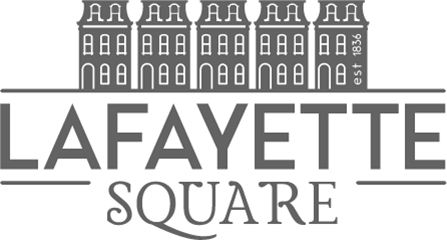 LAFAYETTE SQUARE NEIGHBORHOOD ASSOCIATION SqWires Annex 7 PM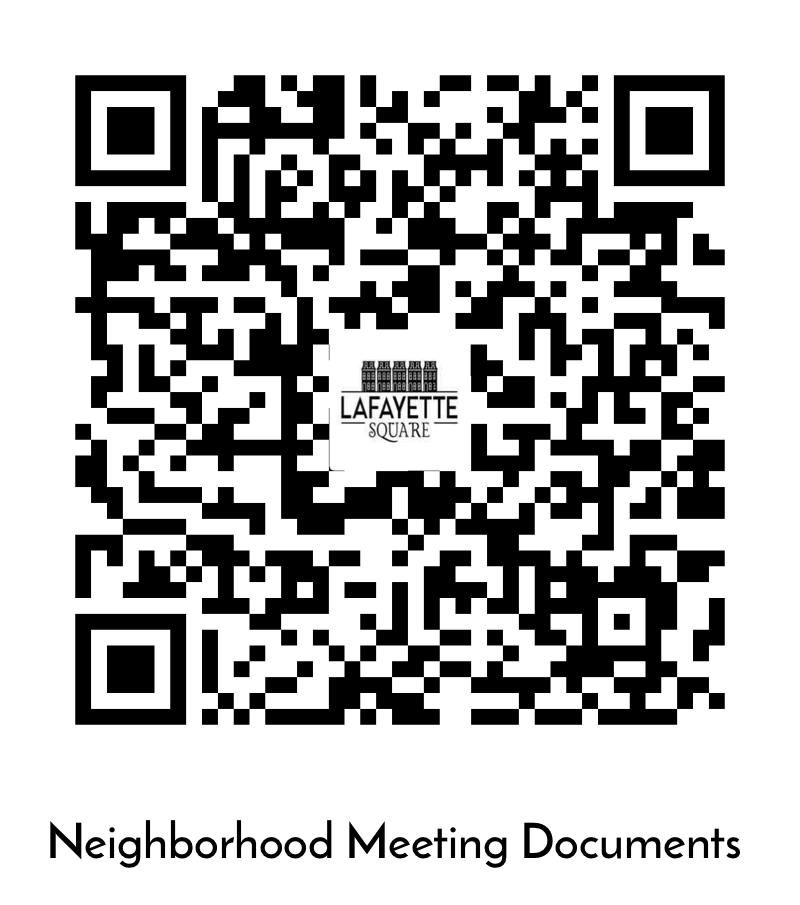 February 8, 2023 AGENDACALL TO ORDER    	Christina Ryan	president@lafayettesquare.orgWelcome New Residents Charlie & Kimberly Leonard Jen & Jeff Kirkpatrick
Review and approve December 2022 Minutes-   approved by Sarah Hurst, 2nd by Marlane Budde
GUEST SPEAKERSALDERMAN REPORTS 6th Ward	Christine Ingrassia  	ingrassiac@stlouis-mo.govFocusing on short term rentals and Air BNB owners and introducing legislation to ballot entrepreneurial benefits, with a public hearing coming. Working on energy efficiency labeling. Working to ensure renters can afford rent and utilities. Unhoused individuals – city lacking action for homelessness through budgeted expenses. Reach out to Christine if you’re interested in volunteering for homelessness support. Current legislation in the works for passing ballot issues for traffic calming to new legislators and special committee, any money committed by ward capital funds will not be allowed to be reallocated.  7th Ward	Jack Coatar (not in attendance, will send report)	coatarj@stlouis-mo.gov

POLICE REPORT-3rd District  	Jazmon Garrett 	jdgarrett@slmpd.org, 314-444-259511 total crimes reported- 6 larcenies from automobiles, 3 vehicle thefts (2 recovered), 2 burglaries 1 at gas station (juvenile in custody) with ongoing investigation, 1 residential burglary on 2200 block of LaSalle involving stolen refrigerators -investigation on going. GUEST SPEAKERSCandidate for 8th Ward Alderman	Cara Spencer
(10 minutes)	cara@cara-spencer.comCara Spencer’s current 20th ward will become obsolete into the new year and is running for alderman of our 8th ward. Cara ran for mayor in the last race and is eager to be a part of the Lafayette square neighborhood. The city is consolidating responsibilities as aldermen are helping to build baseline of policies for St. Louis. Cara is focusing on public safety, promoting economic development plans, focusing on quality of life issues (homelessness, public health, etc.), infrastructure, and outdated systems for trash waste and recycling. She also wants to focus on investing money from the Rams deal to keep citizens here. She fully supports the police force and wants to get police passionate about staying in the city and work to encourage a safe work environment for police in hopes of recruiting more officers to come and stay in the St Louis area. The first election will be held on March 7th   with a run-off election on April 4th. Those alderman in current office will representing interest of their current ward until election. *Sedrick Kelly new candidate will report next monthNEIGHBORHOOD ORGANIZATION UPDATESLafayette Prep Academy (LPA)	Christina Ryan on behalf of LPA	Middle school basketball game on Feb15 and a tournament game on Feb 25th. Come out and cheer on LPA! LPA is part of a new tournament league. March 4th LPA is hosting an open house.  Teacher positions open, including math, science, and special education. They are also hiring for an administrative assistant.Lafayette Park Conservancy (LPC) 	Michael Bushur, Executive Director			Michael.Bushur@lafayettepark.orgLPA update- Next friends of Lafayette Park on February 11th 1230-2, & 3-7 for 21 and up. They will have drinks and food with suggested donation of 25$. Lafayette Square Arts Council	Donna Korando	dkkorando@gmail.comConcerts in the park start 1st sat in June and every first Saturday. Keep checking the website for an updated list of bands attending this year. Donna has hearts to decorate the fence around the park.  If you’d like hearts delivered, reach out to her and she will deliver and pick up before Feb 14th. 
NEW AND ON-GOING BUSINESSElection of Treasurer-Elect: Tatiana Clader	Christina RyanNew treasurer elect -Tatiana Clader new residents to neighborhood! Been in banking and finance for 11 years and now works as financial analyst for Wash U.Motion to approve by Mat Negri 2nd by Beth Conception.Vote: 2023 Budget	Sarah Hurst2023 budget- follow QR code to folder of documents – Revenue was up 31% over last year, house tour returned, garden tour, masquerade ball, patriot run all contributed to slight surplus in budget. Expenses up 10% in 2022. Higher revenue and less expenses also lead to surplus. New historic poles, new sections of fence, renovations of pocket park, will be upcoming in 2023 budget. Budgeted revenue lower- expense higher conservatively bud on revenue. Budgeted surplus should break even. Pocket Park updates- hired architect to lay out plans over 2 or 3 years. Tom motion to approve budget 2nd by Ty. Reminder: Traffic Improvements	Christina RyanUnsure of when traffic improvements will happen that have been approved by city. New playground budgeted and approved for 2023. 
& New Playground	2023: Celebrating the past year	Christina Ryan
 & goals for the year(s) aheadVision board for board in the coming year- fundraising- House Tour celebrating new membersFirst full year of designated fundraising chair, masquerade ball, patriot runMembership- 210 approx. household memberships -highest in 5 years. Membership committee started automated renewals this year. Beautification- large urns near Lafayette Prep and helped with landscaping and traffic calming. There are new caps on Waverly and a new green space on 18th. Beautification also planted 1000 bulbs this fall!Communications- has a new chair committee person and is working on advertising, brand consistency, and new social media presence.Board of Directors- Board has strong leadership with members at large, documenting policies and procedures to increase knowledge and have a go to place for knowing how to follow processes in the neighborhood for new board members. Blue Summit to help streamline budget.New goals and wishes from board- each board member inviting 1 or more new people to meetings, bring back new resident social, and are working collaboratively with LPC and Arts council to build transparency and partnership among these organizations. Board and members at large wish to address new concerns, reach out to residents, hold occasional meetings at local restaurants and business, support the new treasurer through electronic payments made, continue to professionalize account, create policies and procedures to provide seamless transition to all new and upcoming board members, use Clifton Strengths inventory for all board members to encourage strengths of each member.New wish from the board- develop a new residents committee- greet new neighbors and welcome them to neighborhood and create new social events for neighbors, A personal goal of Christina is to combine association leadership members with other neighboring wards to  meet a few times a year with other neighborhood leaders. Her key words for this year are streamline, connect, and sustain. Barr Branch– used as warming center, have notary on staff, long term hot spot program ongoing  w/12k hotspots into hands of residents who don’t have Wi-Fi at home. Also lending Chromebooks for residents. MLK food drive- please drop off canned meat and nonperishables. Sci-fi book club meeting monthly and continuing to host story time monthly. Jan 17th hosts games nights for kids 12-17. Also hosting an upcycled craft program, creative room on lower level offering color printing, 3d printing, and desk tops for use. COMMITTEE REPORTSTreasurer’s Report (Jan/Apr/Jul/Oct) 	Sarah Hurst 	treasurer@lafayettesquare.orgbudget updates listed aboveBusiness Affairs	Bart Lissner	lsba@lafayettesquare.orgnothing new to reportFundraising 	Jill Peckinpaugh 	fundraising@lafayettesquare.orggreat year for 2022- planning for 2023 looking volunteers for committees for various fundraising eventsMembership 	Megan Biegacki N/A 	membership@lafayettesquare.orgPreservation	Matt Negri 	preservation@lafayettesquare.orgNothing new to report Beautification 	Linda Weiner	linderweiner@gmail.com	Linda not present but looking for spring cleaning volunteersCommunications 	Tim Strickfaden	communications@lafayettesquare.org nothing  new to reportSafety 	George Boulware	safety@lafayettesquare.orgN/AImprovements 	Ian McCormack 	improvements@lafayettesquare.orgN/A
ANNOUNCEMENTSNext Board Meeting: Tuesday, January 31 @7pm @ Park HouseNext General Meeting: Wednesday, February 8th @7pm @SqWiresADJOURNBooke motioned to adjourn, 2nd by Nicole


LSNA Membership Sign Up 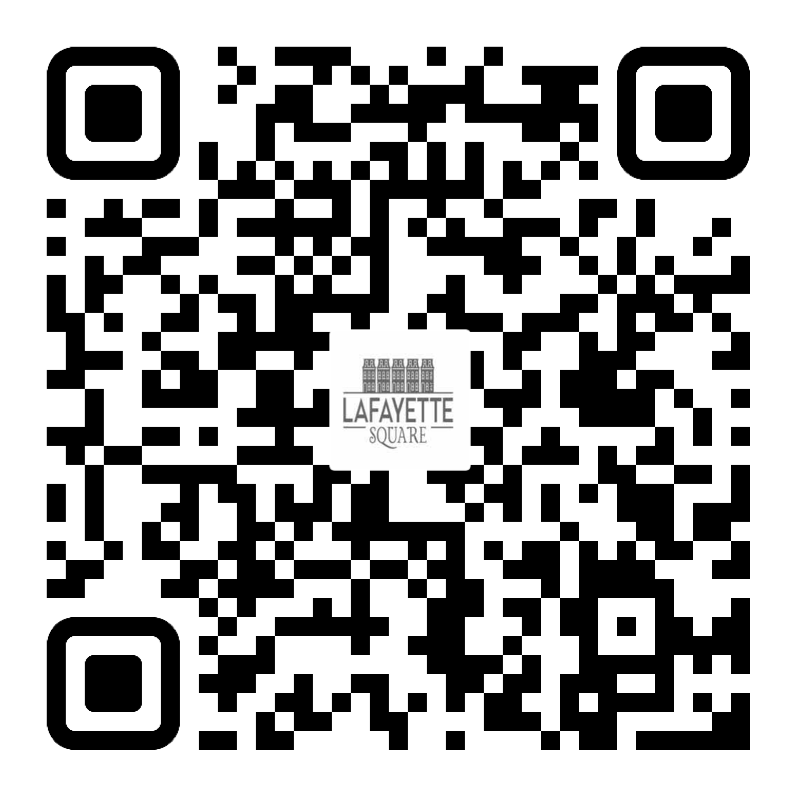 